Publicado en Madrid el 21/11/2023 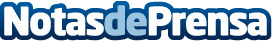 Nace TOTEEMI Corporate, el SaaS para empresas que pone freno al sedentarismo laboral e impulsa el ‘team building’TOTEEMI Corporate es la última herramienta SaaS que busca promover eventos de empresa para los empleados, fomentando la vida saludable dentro de las empresas mediante batallas y misiones phy-digital. Los programas de RSC que fomentan las empresas en materia de salud y bienestar aportan un beneficio real para los empleados y también para las propias compañías con deducciones fiscales o incentivos de inversión I+D+IDatos de contacto:..642 00 10 87Nota de prensa publicada en: https://www.notasdeprensa.es/nace-toteemi-corporate-el-saas-para-empresas Categorias: Emprendedores Software Otros deportes Recursos humanos Innovación Tecnológica http://www.notasdeprensa.es